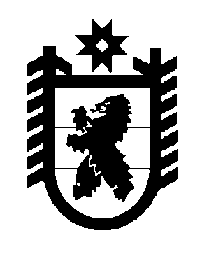 Российская Федерация Республика Карелия    ПРАВИТЕЛЬСТВО РЕСПУБЛИКИ КАРЕЛИЯПОСТАНОВЛЕНИЕот  12 мая 2015 года № 147-Пг. Петрозаводск О распределении на 2015 год не использованных в 2014 году иных межбюджетных трансфертов бюджетам муниципальных образований  на государственную поддержку (грант) комплексного развития региональных и муниципальных учреждений культуры в рамках подпрограмм «Наследие» и «Искусство» государственнойпрограммы Российской Федерации «Развитие культуры и туризма»На основании постановления Правительства Российской Федерации от 15 мая 2014 года № 439 «О порядке распределения и предоставления в 2014 году из федерального бюджета бюджетам субъектов Российской Федерации иных межбюджетных трансфертов  на государственную поддержку (грант) комплексного развития региональных и муниципальных учреждений культуры в рамках подпрограмм «Наследие» и «Искусство» государственной программы Российской Федерации «Развитие культуры и туризма», распоряжения Правительства Российской Федерации от 27 сентября 2014 года № 1909-р, постановления Правительства Республики Карелия от 23 марта 2009 года № 57-П  «О порядке предоставления иных межбюджетных трансфертов местным бюджетам из бюджета Республики Карелия»  Правительство Республики Карелия п о с т а н о в л я е т:Установить распределение на 2015 год не использованных в 2014 году иных межбюджетных трансфертов бюджетам муниципальных образований  на государственную поддержку (грант) комплексного развития региональных и муниципальных учреждений культуры в рамках подпрограмм «Наследие» и «Искусство» государственной программы Российской Федерации «Развитие культуры и туризма» согласно приложению.            Глава Республики  Карелия                                                            А.П. ХудилайненПриложение к постановлениюПравительства Республики Карелияот  12 мая 2015 года № 147-ПРаспределениена 2015 год не использованных в 2014 году иных межбюджетных трансфертов бюджетам муниципальных образований  на государственную поддержку (грант) комплексного развития региональных и муниципальных учреждений культуры в рамках подпрограмм «Наследие» и «Искусство» государственной программы Российской Федерации «Развитие культуры и туризма»                                                   (рублей)______________№ п/пМуниципальное образованиеСумма1.Питкярантский муниципальный район, в том числе:283 401,4Импилахтинское сельское поселение283 401,4Итого283 401,4